В Технической академии «Росатома» прошла отраслевая конференция по информационной безопасностиОна собрала более 500 экспертов по информационной безопасностиНа площадке Санкт-Петербургского филиала Технической академии «Росатома» 21 июня завершилась ежегодная отраслевая конференция по информационной безопасности «Росатом / Информационная безопасность 2024». Организатором мероприятия выступил учебно-методический центр «Безопасные информационные технологии» Института глобальной ядерной безопасности и физической защиты академии.В мероприятии приняли участие руководители и специалисты подразделений по информационной безопасности из госкорпорации «Росатом» и более чем 130 ее предприятий, а также представители 55 российских компаний — разработчиков и производителей средств защиты информации.Участники конференции обсудили актуальные решения в области информационной безопасности, познакомились с продуктами отечественных разработчиков. Продуктовые решения рассматривались на сессионных и пленарных заседаниях. Выступавшие от каждого вендора спикеры рассказывали про свои разработки и предлагали ознакомиться с ними на практике на информационных стендах в рамках специальной технологической выставки.Участники мероприятия смогли получить современные предложения в области информационной безопасности, включающие в себя широчайший круг вопросов: от SIEM-систем и DFIR-подхода до межсетевых экранов нового поколения (NGFW), современных способов двухфакторной аутентификации (2FA), обеспечения безопасности АСУ ТП, существующих современных USB-носителей информации с функциями защиты от записи, а также обсудили вопросы, связанные с практической кибербезопасностью, когда этап выполнения нормативных требований уже пройден, и важно видеть результаты работы.«Для каждой области деятельности атомной отрасли важно регулярно собираться и обмениваться опытом, при этом не только внутри отрасли, что важно само по себе, но и снаружи. Атомная отрасль является флагманом импортозамещения в стране, и этот процесс неотрывно связан с обеспечением информационной безопасности. Мы рады, что Техническая академия „Росатома“ выступает в роли такой объединяющей площадки», — сказал на подведении итогов руководитель учебно-методического центра «Безопасные информационные технологии» Лев Николаев.«В настоящий момент информационная безопасность — это, наверное, наиболее быстроразвивающаяся отрасль. Изменения происходят буквально каждый день. Появляются новые требования безопасности, возникают новые угрозы, а вместе с ними, соответственно, появляются и новые задачи для обеспечения безопасности информации и систем. У нас не просто доклады от разработчиков, в рамках конференции мы включаем и проводим серьезный технологический трек. В пике мероприятия конференции проходят в шести различных аудиториях. Каждый может найти что-то интересное для себя. Все вендоры к нам привозят готовые решения, которые можно изучить и пощупать, плюс приезжают технические специалисты, готовые ответить на сложные вопросы и помочь разобраться в проблемах. Эта конференция, наверное, лучшая точка для любой компании, производящей программное обеспечение для защиты информации, которая хочет предложить свои разработки предприятиям „Росатома“», — отметил директор департамента отраслевого обучения Технической академии «Росатома» Егор Бологов.Справка:Техническая академия «Росатома» — современная площадка для обмена опытом и знаниями специалистов атомной отрасли, выросшая на традициях Центрального института повышения квалификации Минсредмаша. Академия осуществляет профессиональную переподготовку руководителей и специалистов атомной энергетики и промышленности, аттестацию персонала, а также оказывает научно-методическую поддержку организациям госкорпорации «Росатом» в области обеспечения безопасного использования атомной энергии, контроля, государственной безопасности, операционных и поддерживающих процессов. Также осуществляется подготовка персонала для зарубежных АЭС. В составе Академии действуют отраслевые учебно-методические центры по промышленной безопасности, мобилизационной подготовке, охране труда, отраслевой центр оценки профессиональных компетенций бухгалтеров, центр обеспечения психофизиологической надежности работников и развития культуры безопасности в организациях госкорпорации «Росатом».  Правительство РФ и крупные российские компании уделяют большое внимание развитию цифровой экономики, необходимой ИТ-инфраструктуры. Созданные условия для появления и ускоренного внедрения современных технологий позволят создавать российское ПО в рамках программ достижения технологического суверенитета в цифровой сфере. «Росатом» и его предприятия принимают активное участие в этой работе. 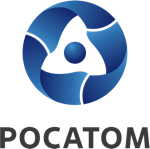 Медиацентр атомнойпромышленности
atommedia.onlineПресс-релиз26.06.24